Слабосоленая семга с рукколойСпособ приготовления:Часть семги нарезаем на небольшие ломтики (можно использовать уже готовые нарезанные ломтики) и хаотично выкладываем на тарелку.В сливочный сыр добавляем цедру лимона (порубить или трем на мелкой терке), мелко рубим также семгу и перемешиваем до однородной массы. Катаем из нее шарики.Формируем блюдо. И приятного аппетита!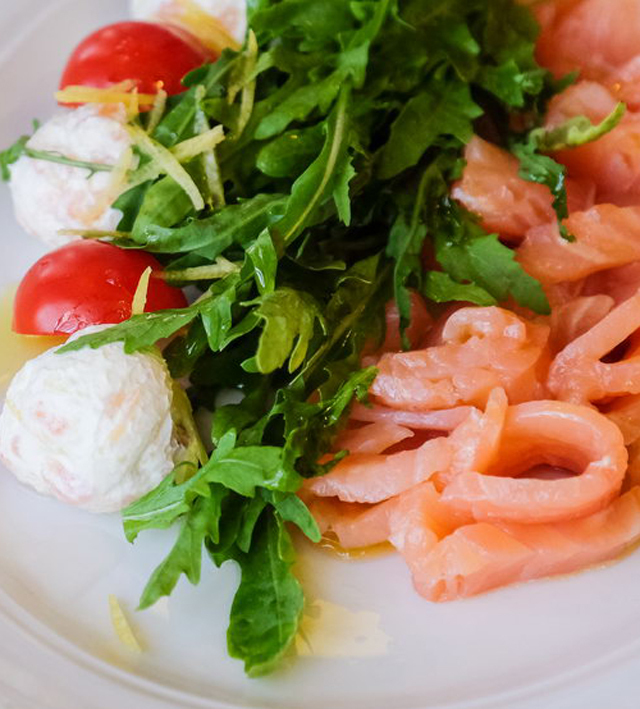 Ингредиенты  (на 1 порцию):Слабосоленая семга– 100 гСливочный сыр – 50 гПомидоры черри – 60 г – 2 шт.Цедра лимона (1 г) и сок лимона (1 ч.л.)Руккола – 1 горстьОливковое масло – 2 ч.л.